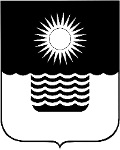 Р Е Ш Е Н И Е ДУМЫ МУНИЦИПАЛЬНОГО ОБРАЗОВАНИЯГОРОД-КУРОРТ ГЕЛЕНДЖИКот 26 августа 2016 года 	                                                            		     № 472г. ГеленджикО внесении изменения в решение Думы муниципального образования город-курорт Геленджик от 25 декабря 2015 года №347 «Об утверждении Плана приватизации имущества муниципального образования город-курорт Геленджик на 2016 год» (в редакции решения Думы муниципального образования город-курорт Геленджик от 29 июля 2016 года №458)В целях уточнения Плана приватизации имущества муниципального образования город-курорт Геленджик на 2016 год, с целью повышения эффективности управления собственностью муниципального образования город-курорт              Геленджик, обеспечения планомерности процесса приватизации, а также в связи с отсутствием необходимости в использовании указанных объектов муниципального имущества для решения вопросов местного значения и для осуществления полномочий органами местного самоуправления, руководствуясь статьями              125, 215, 217 Гражданского кодекса Российской Федерации, Федеральным законом от  21 декабря 2001 года №178-ФЗ «О приватизации государственного и муниципального  имущества» (в редакции Федерального закона от 3 июля              2016 года №367-ФЗ),  статьями  16, 35  Федерального закона  от  6 октября              2003 года №131-ФЗ  «Об общих принципах организации местного самоуправления в Российской Федерации» (в редакции Федерального закона от 3 июля         2016 года №298-ФЗ), Положением о порядке управления и распоряжения имуществом, находящимся в собственности муниципального образования город-          курорт Геленджик, утвержденным решением Думы муниципального образования город-курорт Геленджик от 26 августа 2014 года №164 (в редакции решения Думы муниципального образования город-курорт Геленджик от 27 марта               2015 года  №265), статьями 8, 33, 76, 77, 78 Устава муниципального образования город-курорт Геленджик, Дума муниципального образования город-курорт Геленджик р е ш и л а:1.Внести в решение Думы муниципального образования город-курорт Геленджик от 25 декабря 2015 года №347 «Об утверждении Плана приватизации имущества муниципального образования город-курорт Геленджик на 2016 год» (в редакции решения Думы муниципального образования город-курорт Геленджик от 29 июля 2016 года №458) следующее изменение:в графе 5 пункта 9 приложения к решению слова «II квартал» заменить словами «IV квартал».2. Опубликовать настоящее решение в Геленджикской городской газете «Прибой», а также разместить на официальном сайте администрации муниципального образования город-курорт Геленджик и официальном сайте                       Российской Федерации для размещения информации о проведении торгов, определенном Правительством Российской Федерации, в информационно-телекоммуникационной сети «Интернет».            3.Решение вступает в силу со дня его подписания.Председатель Думымуниципального образованиягород-курорт Геленджик                                                                        В.В. Рутковский